    Autorisation Parentale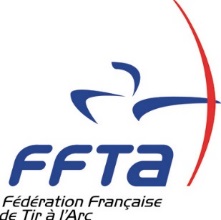 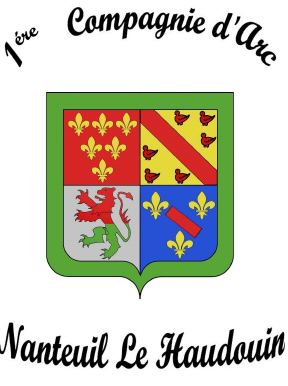                  Saison 2022Pour l’enfant : …………………………………………………Je soussigné(e) .......................................................................................................................................Tél Dom : .................................. Tél Prof : .................................. Tél Port : ......................................N° Sécurité Sociale .....................................................................Agissant en qualité de : * père / mère / tuteur / tutrice / organisme socialNé(e) le : .......................................................................          Sexe : * Féminin / Masculin* Entourer la mention correcteAutorise l'enfant ci-dessus désigné à participer aux activités de l'Association dite 1ère Compagnie d'Arc de Nanteuil le Haudouin, aux manifestations extérieures, ainsi qu’aux stages lorsqu’il y est inscrit ;Autorise, dans le cadre des activités ci-dessus énoncées, l'encadrement du club et les parents d'autres enfants membres de l'association à transporter l'enfant désigné ci-dessus sur le lieu des manifestations sportives ;Autorise, dans le cadre des activités ci-dessus énoncées, l'encadrement de l'Association à prendre, sur avis médical, en cas de maladie ou d'accident, toutes mesures d'urgence, tant médicales que chirurgicales, y compris une décision d'hospitalisation.En cas de maladie, les frais nécessités par le traitement de l'enfant sont à la charge de la famille.Etant licencié(e) à la Fédération Française de Tir à l'Arc par les soins de la Compagnie, l'enfant désigné ci-dessus bénéfice de l'assurance fédérale.Lors de ces activités, des photos et des vidéos des participants peuvent être réalisées. Les parents souhaitant, pour leur enfant, s’y opposer, sont invités à en informer le responsable de l’Association.Précaution(s) éventuelle(s) particulière(s) à prendre (alimentaires, médicales, physiques, sportives, familiales, autres) :..........................................................................................................................................................................................................................................................................................................................................Les horaires m’ont été communiqués, néanmoins je m’assurerai de la présence des encadrants, en accompagnant mon enfant jusqu’au lieu d’entraînement (Salle ou terrain extérieur) et me renseignerai sur les changements éventuels d’horaires. Fait à Nanteuil le HaudouinLe .....................................                          Signature du responsable de l'enfant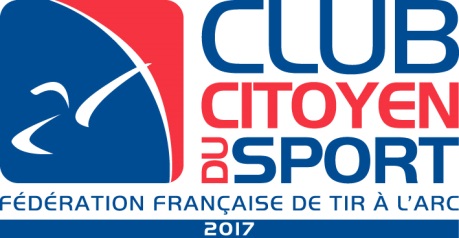 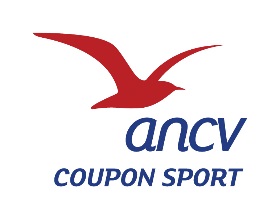 